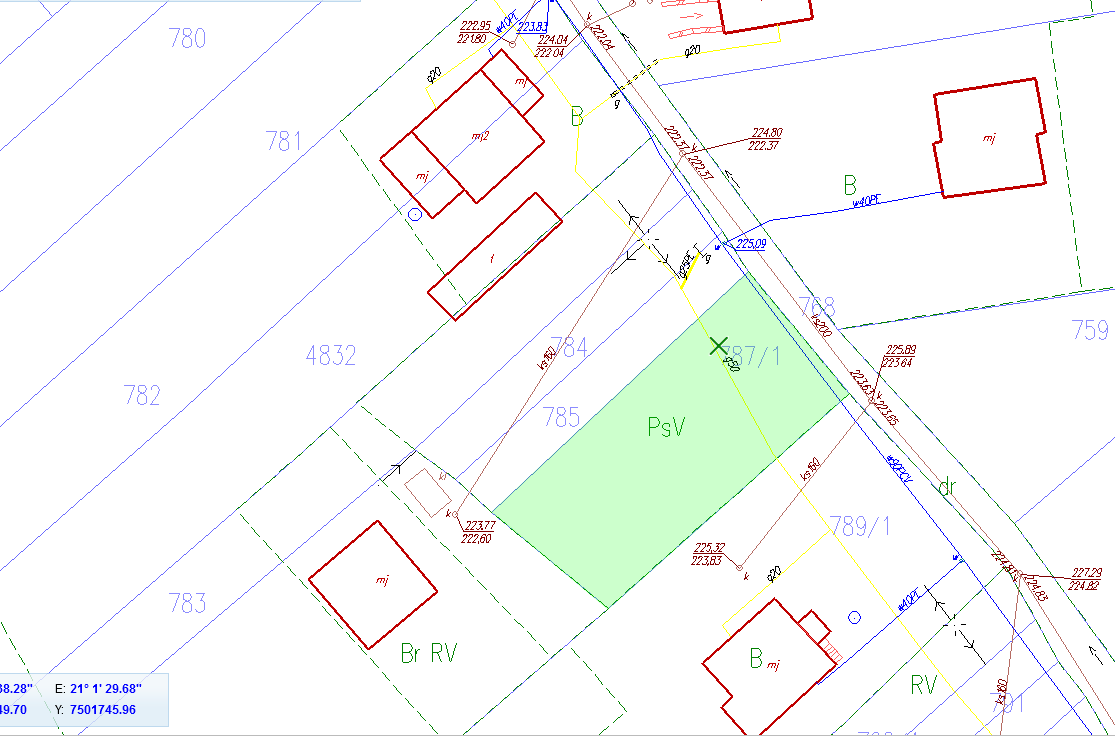 Lokalizacja: działka nr 787/1 połozona w miejscowości Wąchock przy ulicy Polnej.Kolorem zielonym zaznaczono działkę nr 787/1 będąca przedmiotem przetargu.Zamieszczone zdjęcie ma charakter poglądowy.Wykorzystano mapy pobrane ze strony starachowice.geoportal2.pl .